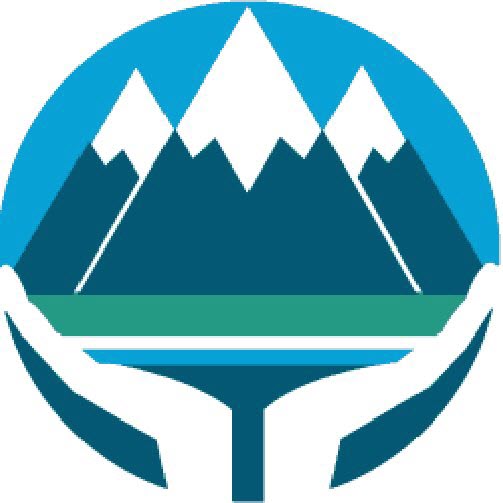 February 2017The West Coast District Health Board is committed to the principles of the Treaty of Waitangi and the overarching objectives of the New Zealand health and disability strategies. KEY ACCOUNTABILITIES:PERSON SPECIFICATION:The intent of this position description is to provide a representative summary of the major duties and responsibilities performed in this job classification.  Employees may be requested to perform job related tasks other than those specified.Position Title:Community Mental Health NurseCommunity Mental Health NurseReports to:Operations Manager, MHS, through District/Clinical ManagerOperations Manager, MHS, through District/Clinical ManagerKey Relationships:Internal:Associate Director of NursingClinical DirectorDAMHSCMH Team    )  TACT Team   )  MDTIPU Team      )Rata Alcohol and Drug teamQuality and Risk CoordinatorExternal:Clients/ConsumersFamily/Whanau and carersReferral agenciesGeneral Practice/Primary CareStatutory agencies – Police, WINZ, CYPFSNGOs and other supportsRole Purpose:The Community Mental Health Nurse is responsible for providing high quality mental health nursing care to individuals, and their families, across the West Coast region. The CMHN is a Registered Nurse, who has the Clinical skills required to assist people with current or ongoing mental health problems, to maintain their place in the community.The CMHN role includes Case Management of longer term clients, working collaboratively with the client, their family and within the wider MDT. Through the treatment process (assessment, treatment, reviews and discharge) the CMHN will ensure the delivery of focussed intervention that is designed to minimise the impact of episodes of mental illness on the individual and their family; support the person in a speedy return to the optimum level of health and independenceThe key deliverables are – Maintains own competency for RN scope of practice and maintains current registration.Maintains and extends professional knowledge base and clinical skill through ongoing professional development activitySeeks Clinical Supervision in accordance with WCDHB policy and procedures.Participates in annual performance reviews, identifying own performance goalsParticipates and contributes to service based professional development activities.Contributes to professional activity, in a manner that enhances the cohesiveness and efficiency of the Multidisciplinary Team.The Community Mental Health Nurse is responsible for providing high quality mental health nursing care to individuals, and their families, across the West Coast region. The CMHN is a Registered Nurse, who has the Clinical skills required to assist people with current or ongoing mental health problems, to maintain their place in the community.The CMHN role includes Case Management of longer term clients, working collaboratively with the client, their family and within the wider MDT. Through the treatment process (assessment, treatment, reviews and discharge) the CMHN will ensure the delivery of focussed intervention that is designed to minimise the impact of episodes of mental illness on the individual and their family; support the person in a speedy return to the optimum level of health and independenceThe key deliverables are – Maintains own competency for RN scope of practice and maintains current registration.Maintains and extends professional knowledge base and clinical skill through ongoing professional development activitySeeks Clinical Supervision in accordance with WCDHB policy and procedures.Participates in annual performance reviews, identifying own performance goalsParticipates and contributes to service based professional development activities.Contributes to professional activity, in a manner that enhances the cohesiveness and efficiency of the Multidisciplinary Team.Complexity:Most challenging duties typically undertaken or most complex problems solved:Provides comprehensive assessments for people presenting with mental health issues, working with them to develop a plan for appropriate interventions.Undertakes assessment and screening, to gain an understanding of the client’s experience and to identify what approach/interventions will be most helpful.Engage the clients, and their families, in planned treatment processes that are appropriately focussed to ameliorate the client’s distress and to assist the client develop new skillsTreatment planning provides for the appropriate management of co-existing problems.Evidence based interventions are undertaken in a planned and progressive manner.Provision and coordination of psychological interventionsTreatment plans include a consideration of aspects of care coordination and include a focus on management of crisis, pharmacological treatments, psychological and psychosocial interventions (talking therapies), harm reduction, relapse prevention and risk management.Risk assessment and risk management plans, treatment planning and delivery of therapeutic interventions are undertaken in a culturally appropriate manner and are clearly collaborative.  Provision of regular reviews of the client’s progress are undertaken the necessary timeframesActs as the RN Case manager for between 25-30 patientsCase management maintains a focus client self-management and building resilienceMaintains clinical documentation in a timely fashion, that meets minimum  standardsWorks effectively within a changing model of care deliveryDevelops constructive and collaborative relationships with the practice teams.The effectiveness of the intervention is reviewed with the client and the wider teamClient centred care provided clearly involves the clients family/significant others.Clinical consultation is sought and coordinated to assure the highest standard of careComplies with Legislative requirementsEnsures MHA reviews of clients, on the case load are undertaken as per legislation.Maintains professional boundaries.Meets requirements of the Health Information and Privacy Code, NCNZ Code of Conduct, NCNZ Competencies for RNs, Health and Disability Act.Understands reporting requirements under the HCPA Act and acts to notify the Clinical Manager or ADoN of concerns that may arise regarding own practice or the practice of others.Most challenging duties typically undertaken or most complex problems solved:Provides comprehensive assessments for people presenting with mental health issues, working with them to develop a plan for appropriate interventions.Undertakes assessment and screening, to gain an understanding of the client’s experience and to identify what approach/interventions will be most helpful.Engage the clients, and their families, in planned treatment processes that are appropriately focussed to ameliorate the client’s distress and to assist the client develop new skillsTreatment planning provides for the appropriate management of co-existing problems.Evidence based interventions are undertaken in a planned and progressive manner.Provision and coordination of psychological interventionsTreatment plans include a consideration of aspects of care coordination and include a focus on management of crisis, pharmacological treatments, psychological and psychosocial interventions (talking therapies), harm reduction, relapse prevention and risk management.Risk assessment and risk management plans, treatment planning and delivery of therapeutic interventions are undertaken in a culturally appropriate manner and are clearly collaborative.  Provision of regular reviews of the client’s progress are undertaken the necessary timeframesActs as the RN Case manager for between 25-30 patientsCase management maintains a focus client self-management and building resilienceMaintains clinical documentation in a timely fashion, that meets minimum  standardsWorks effectively within a changing model of care deliveryDevelops constructive and collaborative relationships with the practice teams.The effectiveness of the intervention is reviewed with the client and the wider teamClient centred care provided clearly involves the clients family/significant others.Clinical consultation is sought and coordinated to assure the highest standard of careComplies with Legislative requirementsEnsures MHA reviews of clients, on the case load are undertaken as per legislation.Maintains professional boundaries.Meets requirements of the Health Information and Privacy Code, NCNZ Code of Conduct, NCNZ Competencies for RNs, Health and Disability Act.Understands reporting requirements under the HCPA Act and acts to notify the Clinical Manager or ADoN of concerns that may arise regarding own practice or the practice of others.The Community Mental Health Nurse is responsible for:The Community Mental Health Nurse will be successful when Health and Safety Maintaining a high quality, safe and secure work environment by following relevant West Coast DHB and divisional policies, protocols and standards.The CMHN will be responsible for their own safety and will ensure that no action or inaction on their part will cause harm to another person.The CMHN will abide by the Organisation’s Health and safety Plan and will participate in planned development and health and safety training as appropriate. They will bring health and safety issues to the attention of the Clinical Manager in a timely fashion.Quality Ensure a quality service is provided in your area of expertise by taking an active role in quality activities, identifying areas of improvement.It is expected that the CHMN will actively participate in the development of quality activities, and in the incorporation of quality initiatives at a practice level.Qualifications & Experience (indicate years of experience required and level of learning)Qualifications & Experience (indicate years of experience required and level of learning)EssentialRegistered Nurse with MH Scope of PracticeCurrent annual Practising CertificateMinimum of one year specialist mental health experienceCurrent NZ Drivers LicenceComputer literacy (word processing, data base, stats etc)Proven assessment and communication skills, a critical thinkerDemonstrated understanding of, and the application in practice of the principles of the treaty of Waitangi, a biculturism and cultural safety.Display a commitment to ongoing professional developmentDemonstrated ability to maintain engagement under stressful and difficult circumstancesDemonstrated ability to work with a high level of autonomy, and collaboratively within an MDT.DesirableEvidence of PG academic endeavourExperience/training in specific psychotherapeutic intervention(s) and/or demonstrated ability to undertake ‘talking therapies’.Previous experience in case managementGood working knowledge of West Coast community resources.Personable AttributesExcellent communication and conflict resolution skillsAccepts accountability and responsibility for own actionsAbility to establish and maintain inter-professional relationshipAbility to act as a preceptorDisplays a high degree of confidence, assertiveness and motivationProfessional level of self presentationAbility to work under pressure and meet deadlines.